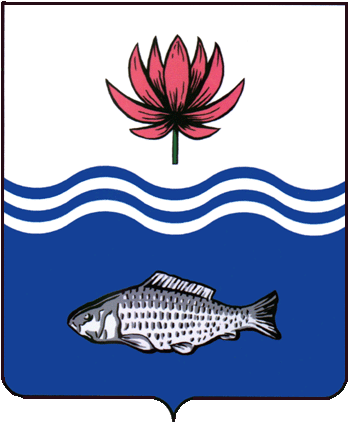 АДМИНИСТРАЦИЯ МУНИЦИПАЛЬНОГО ОБРАЗОВАНИЯ "ВОЛОДАРСКИЙ МУНИЦИПАЛЬНЫЙ РАЙОН АСТРАХАНСКОЙ ОБЛАСТИ"ПОСТАНОВЛЕНИЕО внесении изменений в постановление Администрации муниципального образования «Володарский муниципальный район Астраханской области» № 100 от 06.02.2023 «О муниципальной программе"Подготовка и проведение отопительногосезона в Володарском районе на 2023-2025годы»На основании статей 179, 179.3 Бюджетного кодекса Российской Федерации, повышения эффективности решения отдельных социально -экономических задач муниципального образования «Володарский район», в соответствии с решением Совета муниципального образования «Володарский район» № 22 от 27.04.2023г. «О бюджете муниципального образования «Володарский район» на 2023 и плановый период 2023-2025гг.», администрация муниципального образования «Володарский район»ПОСТАНОВЛЯЕТ:1.Приложения № 1, к постановлению администрации                                          муниципального образования «Володарский район» № 100 от 06.02.2023г. об утверждении муниципальной программы "Подготовка и проведение отопительного сезона в Володарском районе на 2023-2025 годы" изложить в новой редакции.2.Сектору информационных технологий организационного отдела администрации муниципального образования «Володарский район» (Поддубнов) разместить настоящее постановление на официальном сайте администрации муниципального образования «Володарский муниципальный район Астраханской области».3.Настоящее постановление считать неотъемлемой частью постановления № 100 от 06.02.2023г.4.Главному редактору МАУ "Редакция газеты "Заря Каспия" (Мусралиева) опубликовать настоящее постановление в районной газете «Заря Каспия».5.Настоящее постановление вступает в силу с момента его официального опубликования и распространяется на правоотношение возникшие с 01 января 2023 года.6.Контроль за исполнением настоящего постановления возложить на и.о. заместителя главы администрации муниципального образования «Володарский район» по социальной политики Курмангалиева Х.Б.Глава муниципального образования«Володарский район»						       Х.Г.ИсмухановПриложение №1к постановлению администрациимуниципального образования«Володарский район»от 04.10.2023 г. № 1498	1 .Паспорт программы"Подготовка и проведение отопительного сезона в Володарском  районе на 2023-2025 годы"2.Краткая характеристика программы«Подготовка и проведение отопительного сезона в Володарском районе на 2023-2025 годы»Подготовка к отопительному сезону – это ежегодно проводимый комплекс профилактических и ремонтных работ по теплоснабжению, сохранению и энергосбережению на объектах бюджетной сферы. Сюда входят закупки коммунальных ресурсов (твердое топливо, электричество, вода, газ), ремонт объектов теплоснабжения, затраты на аварийно – диспетчерское обслуживание. Большая часть этих работ согласно технологии проводится в летний период.На территории МО «Володарский район» находится 74 бюджетных учреждения. Это детские сады, школы, объекты культуры. Из них 9 объектов отапливается твердым топливом, 7 – электричеством.Кроме того на территории МО «Володарский район» расположены 39 газовых котельных, обеспечивающих теплоснабжение бюджетных учреждений района. 30 из них внесены в реестр опасных производственных объектов, имеют третий класс опасности и находятся под надзором Нижневолжского управления Ростехнадзора. Эти объекты в соответствии с действующим законодательством должны полностью соответствовать требованиям ФЗ №116 «О промышленной безопасности».Эксплуатацию опасных производственных объектов на территории района осуществляют две организации: МБОУ «Алтынжарская СОШ им. Курмангазы», ООО «Теплоэнергосервис»  МКУ «Управление жилищно-коммунального хозяйства», причем в эксплуатации у последней, находится 30 объектов.Объекты теплоснабжения обслуживают обученные и прошедшие аттестацию операторы. Штат операторов насчитывает порядка 110 человек.В августе-сентябре коммунальные службы интенсивно готовятся к запуску тепла. Установленной раз и навсегда даты начала отопительного сезона нет. Существуют стандарты, согласно которым ее определяет местная власть. Главное условие – устойчивая среднесуточная температура окружающего воздуха плюс 8 градусов. Как показывает практика, отопительный сезон в районе начинается с 15-го октября, в соответствии с распоряжением администрации и заканчивается 15 апреля.Подготовка учреждений к отопительному сезону подтверждается подписанными паспортами готовности. Это означает, что система промыта, отремонтирована запорная арматура, проведены гидравлические испытания, а опасный производственный объект полностью готов к эксплуатации.Ежегодно из бюджета МО «Володарский район» на проведение отопительного сезона расходовались денежные средства в размере от 17 до 23 млн. рублей.В связи с затруднительным экономическим положением в стране и регионе, в целях оптимизации расходов бюджетных средств затраты в рамках программы значительно сокращены, что не должно повлиять на качество предоставляемых услуг и проведение отопительного сезона в 2023-2025 г.г.3.Цели, задачи, показатели (индикаторы) и результаты реализации программы «Подготовка и проведение отопительного сезона в Володарском районе на 2023-2025 годы»Целью программы является:-обеспечение учреждений Володарского района теплоснабжением.В ходе реализации мероприятий программы планируется решить следующие задачи:Задача 1. Эксплуатация объектов теплоснабжения.Задача 2. Приведение в соответствие с установленными законодательством требованиями объектов теплоснабжения и опасных производственных объектов.Задача 3. Недопущение	инцидентов и аварий на опасных производственных объектах.Планируемые показатели Программы:о снижение риска аварийных ситуаций на энергоисточниках, тепловых, электрических сетях и на жилищном фонде Володарского района на 50%;о сокращение средств, расходуемых на ликвидацию аварийных ситуаций на энергоисточниках и тепловых и электрических сетях, жилищного фонда на 20%;о повышение ответственности должностных лиц теплоснабжающих организаций и жителей района за подготовку к отопительному сезону;о проверка готовности объектов теплоснабжения, жилищного фонда, объектов социального назначения к отопительных сезонов 2023-2025 годов;о снижение риска аварийных ситуаций на энергоисточниках, тепловых, электрических сетях и па жилищном фонде района на 50%.4.	Перечень и источники финансирования мероприятий программыПеречень мероприятий Программы приведен в таблице на странице 6.5.Контроль и отчетность при реализации программы.     В целях текущего контроля за эффективным использованием бюджетных средств, разработчику программы необходимо направлять в отдел экономического развития и муниципального заказа ФЭУ администрации МО «Володарский район» квартальный, годовой (итоговый) отчеты согласно формам и срокам, установленным Постановлением администрации МО «Володарский район» от 13.04.2020 г. № 444 «Об утверждении Порядка разработки, утверждения, реализации и оценки эффективности муниципальных программ на территории МО "Володарский район".Верно:           от 04.10.2023 г.N  1498Наименование муниципальной программы"Подготовка и проведение отопительного сезона в Володарском районе на 2023-2025 годы""Подготовка и проведение отопительного сезона в Володарском районе на 2023-2025 годы""Подготовка и проведение отопительного сезона в Володарском районе на 2023-2025 годы""Подготовка и проведение отопительного сезона в Володарском районе на 2023-2025 годы"Цели муниципальной программыОбеспечение учреждений Володарского района бесперебойным теплоснабжениемОбеспечение учреждений Володарского района бесперебойным теплоснабжениемОбеспечение учреждений Володарского района бесперебойным теплоснабжениемОбеспечение учреждений Володарского района бесперебойным теплоснабжениемЗадачи муниципальной программыЭксплуатация объектов теплоснабжения Приведение в соответствие с установленными законодательством требованиями объектов теплоснабжения и опасных производственных объектов. Модернизация и оснащение объектов теплоснабжения Повышение энергетической эффективности и энергосбережение.Недопущение инцидентов и аварий на опасных производственных объектахЭксплуатация объектов теплоснабжения Приведение в соответствие с установленными законодательством требованиями объектов теплоснабжения и опасных производственных объектов. Модернизация и оснащение объектов теплоснабжения Повышение энергетической эффективности и энергосбережение.Недопущение инцидентов и аварий на опасных производственных объектахЭксплуатация объектов теплоснабжения Приведение в соответствие с установленными законодательством требованиями объектов теплоснабжения и опасных производственных объектов. Модернизация и оснащение объектов теплоснабжения Повышение энергетической эффективности и энергосбережение.Недопущение инцидентов и аварий на опасных производственных объектахЭксплуатация объектов теплоснабжения Приведение в соответствие с установленными законодательством требованиями объектов теплоснабжения и опасных производственных объектов. Модернизация и оснащение объектов теплоснабжения Повышение энергетической эффективности и энергосбережение.Недопущение инцидентов и аварий на опасных производственных объектахМуниципальный заказчик муниципальной программыАдминистрация МО «Володарский район»Администрация МО «Володарский район»Администрация МО «Володарский район»Администрация МО «Володарский район»Координатор муниципальной программыЗаместитель главы по социальной политикеЗаместитель главы по социальной политикеЗаместитель главы по социальной политикеЗаместитель главы по социальной политикеСроки реализации муниципальной программы2023-2025 годы2023-2025 годы2023-2025 годы2023-2025 годыИсточники финансирования муниципальной программы, в том числе по годам:Расходы (тыс. рублей)Расходы (тыс. рублей)Расходы (тыс. рублей)Расходы (тыс. рублей)Источники финансирования муниципальной программы, в том числе по годам:Всего2023 год2024 год2025 годСредства районного бюджета35 492,1312 569,1911 461,4711 461,47Средства бюджета Астраханской области----Другие источники----Планируемые результаты реализации муниципальной программыо снижение риска аварийных ситуаций на энергоисточниках, тепловых, электрических сетях и на жилищном фонде Володарского района на 50%;о сокращение средств, расходуемых на ликвидацию аварийных ситуаций па энергоисточниках и тепловыхо снижение риска аварийных ситуаций на энергоисточниках, тепловых, электрических сетях и на жилищном фонде Володарского района на 50%;о сокращение средств, расходуемых на ликвидацию аварийных ситуаций па энергоисточниках и тепловыхо снижение риска аварийных ситуаций на энергоисточниках, тепловых, электрических сетях и на жилищном фонде Володарского района на 50%;о сокращение средств, расходуемых на ликвидацию аварийных ситуаций па энергоисточниках и тепловыхо снижение риска аварийных ситуаций на энергоисточниках, тепловых, электрических сетях и на жилищном фонде Володарского района на 50%;о сокращение средств, расходуемых на ликвидацию аварийных ситуаций па энергоисточниках и тепловыхи электрических сетях, жилищного фонда на 20%;о повышение ответственности должностных лиц теплоснабжающих организаций и жителей района за подготовку к отопительному сезону;о проверка готовности объектов теплоснабжения, жилищного фонда, объектов социального назначения к отопительных сезонов 2023-2025 годов;снижение риска аварийных ситуаций на энергоисточниках, тепловых, электрических сетях и на жилищном фонде района на 50%.и электрических сетях, жилищного фонда на 20%;о повышение ответственности должностных лиц теплоснабжающих организаций и жителей района за подготовку к отопительному сезону;о проверка готовности объектов теплоснабжения, жилищного фонда, объектов социального назначения к отопительных сезонов 2023-2025 годов;снижение риска аварийных ситуаций на энергоисточниках, тепловых, электрических сетях и на жилищном фонде района на 50%.и электрических сетях, жилищного фонда на 20%;о повышение ответственности должностных лиц теплоснабжающих организаций и жителей района за подготовку к отопительному сезону;о проверка готовности объектов теплоснабжения, жилищного фонда, объектов социального назначения к отопительных сезонов 2023-2025 годов;снижение риска аварийных ситуаций на энергоисточниках, тепловых, электрических сетях и на жилищном фонде района на 50%.и электрических сетях, жилищного фонда на 20%;о повышение ответственности должностных лиц теплоснабжающих организаций и жителей района за подготовку к отопительному сезону;о проверка готовности объектов теплоснабжения, жилищного фонда, объектов социального назначения к отопительных сезонов 2023-2025 годов;снижение риска аварийных ситуаций на энергоисточниках, тепловых, электрических сетях и на жилищном фонде района на 50%.Наименование мероприятияИсточник финансиро ванияСрок исполненияОбъем финансирования (тыс. руб.)Объем финансирования (тыс. руб.)Объем финансирования (тыс. руб.)Объем финансирования (тыс. руб.)Ответственный исполнитель мероприятияПланируемые результаты реализации мероприятияНаименование мероприятияИсточник финансиро ванияСрок исполненияВсего2023 год2024 год2025годОтветственный исполнитель мероприятияПланируемые результаты реализации мероприятияПоставка газаРайонный бюджет 2023- 2025 г.г.13 920,304 640,114 640,104 640,10МКУ «Управление ЖКХ»Обеспечение бюджетных учреждений тепломПотребление твердого топлива (уголь, дрова, пеллеты)Районный бюджет 2023- 2025 г.г.300,00300,0000МКУ «Управление ЖКХ»Обеспечение бюджетных учреждений твердым топливомАварийно-диспетчерское обслуживание и техническое обслуживание ОПО Районный бюджет2023- 2025 г.г.2 249,901 449,90400,0400,0МКУ «Управление ЖКХ»Обеспечение безаварийной работы ОПООбязательное страхованиеОПОРайонный бюджет2023- 2025 г.г.410,00110,00150,00150,00МКУ «Управление ЖКХ»Обеспечение деятельностиОПОПроведение экспертизы промбезопасности и техническое перевооружение ОПОРайонный бюджет2023- 2025 г.г.1 158,00758,00200,00200,00МКУ «Управление ЖКХ»Обеспечение безаварийной работы ОПОТехническое обслуживание и ремонт, приобретение и поверка контрольно - измерительных приборов, ремонт и приобретение котлов, запасных частейРайонный бюджет2023- 2025 г.г.6 689,464492 069,664492 309,92 309,9МКУ«Управление ЖКХ»Обеспечение безаварийной работы ОПОПроведение обследования дымовых труб и вентканаловРайонный бюджет2023- 2025 г.г.892,492,4400,00400,00МКУ «Управление ЖКХ»Обеспечение безаварийной работы ОПООбслуживание ОПО по профилактике ЧС природного и техногенного характеровРайонный бюджет2023- 2025 г.г.640,00140,00400,00400,00МКУ «Управление ЖКХ»Обеспечение безаварийной работы ОПОГазовая служба (зарплата и начисления)Районный бюджет 2023- 2025 г.г.8 884,412 961,472 961,472 961,47МКУ «Управление ЖКХ»Обеспечение безаварийной работы ОПООплата штрафовРайонный бюджет 2023- 2025 г.г.47,64947,6490,000,00МКУ «Управление ЖКХ»Обеспечение безаварийной работы ОПОВсего:Всего:Всего:35 492,1312 569,1911 461,4711 461,47